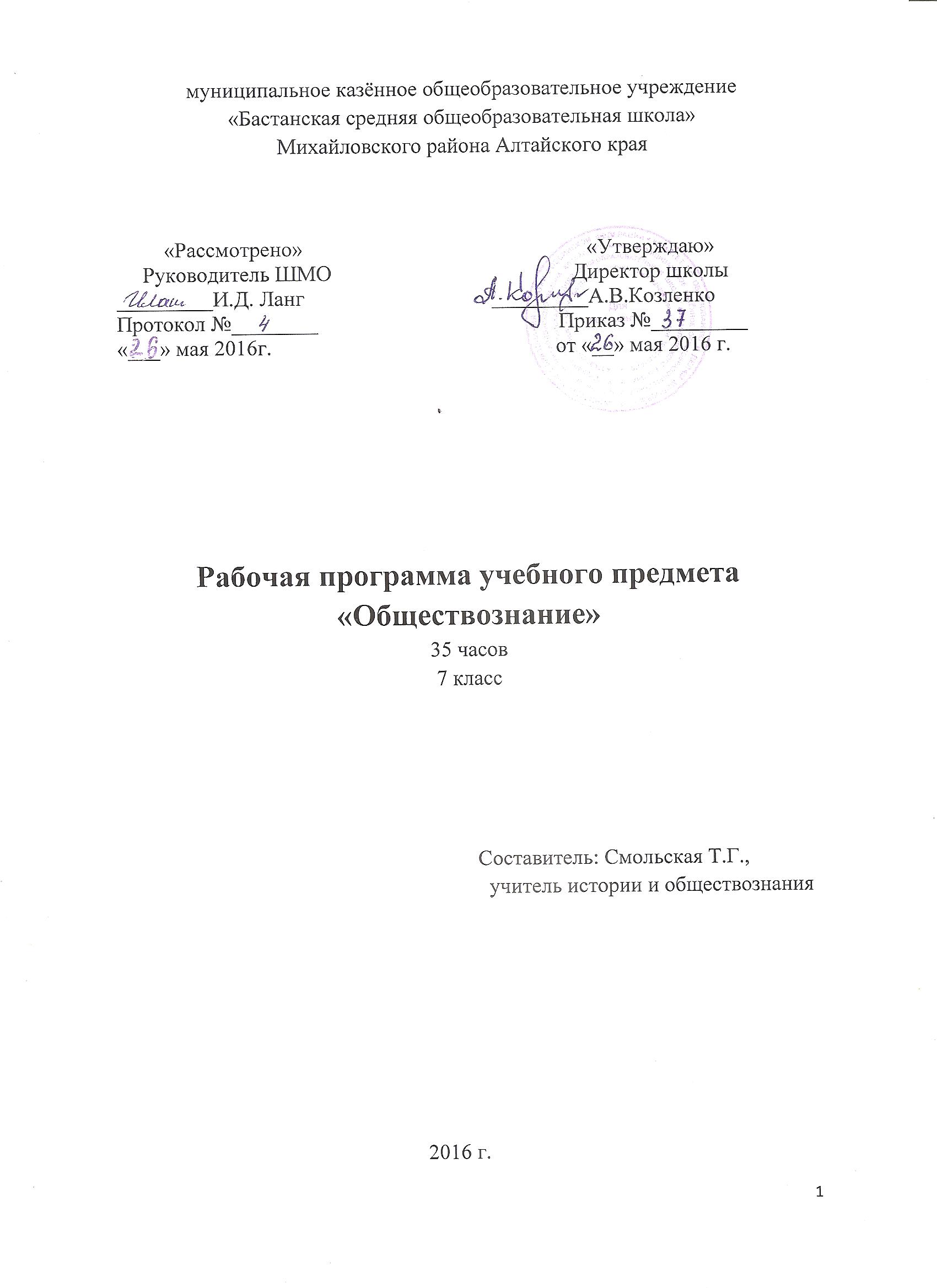                                     Содержание1.Пояснительная записка     1.1.Общая характеристика учебного предмета «Обществознание»     1.2.Цели и задачи исторического образования на ступени основного общего образования     1.3.Место учебного предмета «Обществознание»2.Результаты освоения учебного предмета «Обществознание» в 7 классе3.Критерии оценивания знаний учащихся по учебному предмету «Обществознание»4.Учебный план «Обществознание» для 7 класса5.Тематический план «Обществознание» для 7 класса6.Информационно-образовательный ресурс      6.1.Нормативно-правое обеспечение образовательного процесса      6.2.Учебно-методическое обеспечение образовательного процесса      6.3.Материально-техническое обеспечение образовательного процесса                        1.Пояснительная записка   Рабочая программа «Обществознание» для 7 класса составлена на основе Федерального компонента государственного образовательного стандарта основного общего образования (2004), ФБУПа. Примерной программы основного общего образования по обществознанию, программы «Обществознание» для 6- 7 класса авторов С.И. Козленко, И.В. Козленко.1.1.Общая характеристика предмета «Обществознание»         Курс «Обществознание» в 6-7 классах  опирается на элементарные обществоведческие знания, полученные учащимися при изучении в начальной школе предмета «Окружающий мир», межпредметные связи, в основе которых обращение к таким учебным предметам как «История», «Литература», «География», «Мировая художественная культура». Особое значение в данном перечислении отдаётся предмету «История». Курс «Обществознание» в 6-7 классах, выстраиваемый на основе данной программы, предполагает широкое использование исторических экскурсов, позволяющих проследить изучаемые явления через их зарождение, развитие и современное состояние1.2.Цели и задачи обществоведческого  образования на ступени основного общего образования           Цель: Формирование интереса и положительной мотивации школьников к изучению предметов гуманитарного цикла, а также способствовать реализации возможностей и интересов учащихся.обучить учащихся тому, что они часть окружающего мира, что у них есть личностные качества, что они являются часть общества.            Задачи: - познакомить учащихся с понятием «подросток», «подростковый возраст». «коллектив», «личность»;-  почувствовать себя частью общества и его будущим;-  научить выявлять отличительные черты характера; - использовать сильные стороны своего характера в своей деятельности; - использовать сильные стороны своего характера в своей деятельности; - понять, что они не одни, что вокруг них есть люди, которые тоже хотят уважительного отношения к себе;          - дать знания о здоровом взаимоотношении между людьми;        -  выработать патриотические чувства.1.3.Место учебного предмета «Обществознание» Преподавание предмета «Обществознание» представляет распределение учебных часов в соответствии с содержанием предметной области «Обществознание» ФКГОС основного общего образования. Преподавание рассчитано на изучение учебного предмета «Обществознание» в 7 классе в объеме 35 часов ( 1 час в неделю).2. Требования к уровню подготовки учащихсяЗнать: - основные понятия и термины; -  психологический портрет личности в подростковом возрасте; -  о характере взаимоотношения между подростком и остальными социальными группами; - свои права и обязанности; Уметь: - применять полученные знания для решения задач познавательного и практического характера;  - получать социальную информацию из разнообразных источников; - ориентироваться в учебнике с помощью оглавления, работать с текстом, находить ответы на вопросы. Иметь представление: - о специфике развития личности в подростковом возрасте.         Планирование преподавания и структура учебного содержания соответствуют содержанию и структуре УМК «Обществознание» для 7 класса под редакцией А.И. Кравченко, Е.А.Певцова. Рабочая программа предполагает соотношения освоения учащимися  теоретического материала и практического применения знаний. 3.Критерии оценивания знаний учащихся по учебному предмету                                                    «Обществознание»
При оценивании учитываются: сложность материала;самостоятельность и творческий характер применения знаний;уровень приобретённых знаний, умений и навыков учащихся по отношению к компетенциям, требуемым государственной и школьной программами обучения;полнота и правильность ответа, степень понимания исторических фактов и явлений, корректность речевого оформления высказывания;аккуратность выполнения письменных работ;наличие и характер ошибок, допущенных учащимися;особенности развития учащегося.Оценивание устных ответов: Оценка "5" ставится за полный, развёрнутый ответ, умение применять знания и излагать их логично.Оценка "4" ставится за ответ, который в основном соответствует требованиям программы обучения, но при наличии некоторой неполноты знаний или мелких ошибок.Оценка "3" ставится за ответ, который в основном соответствует требованиям программы обучения, но имеются недостатки и ошибки.Оценка "2" ставится за существенные недостатки и ошибки, а результат ответа соответствует частично требованиям программыОценка "1" ставится при отказе ученика ответить по теме при неуважительной причине или при полном незнании основных положений темы.Оценивание письменных ответов: Оценка "5" - 100-90 %Оценка "4" - 89-70 %Оценка "3" - 69-45 %Оценка "2" - 44-20 %Оценка "1" - 19- 0 %4. Учебный план «Обществознание» для 7 класса (35 часов)     5. Тематический план «Обществознание»  для 7 класса                                                        6.Информационно-образовательный ресурс6.1 Нормативно-правое обеспечение образовательного процессаПриказ Министерства образования РФ от 09.03.2004г № 1312 «Об утверждении федерального базисного учетного плана и примерных  учебных планов для образовательных учреждений Российской Федерации, реализующих программы общего образования»6.2 Учебно-методическое обеспечение образовательного процесса1.    Кравченко А.И., Певцова Е.А. Обществознание: Учебник для 7 класса –     М.:ООО «ТИД «Русское слово – РС», 2008. 2.   Обществознание. 7 класс: поурочные планы по учебнику    А.И.Кравченко, Е.А.Певцовой / авт.-сост. Н.С.Кочетов. – Волгоград:  Учитель, 2008. 3.  Программа курса Обществознание для 6–7 классов общеобразовательных учреждений авторы: С.И. Козленко, И.В. Козленко. -3е  изд.-М.:ООО «ТИД «Русское слово – РС», 2012 – 32 с. http://gigabaza.ru/doc/66874.html4. И.С. Хромова. Тесты пообществознанию к учебнику А.И. Кравченко, Е.А. Певцовой «Обществознание». 7 класс. И.С. Хромова. – 6.е. изд. М.: ООО «Русское слово – учебник», 2013. – 40с.                                       6.3.Материально-техническое обеспечение образовательного процесса1.Медиапроектор2.Интерактивная доска3.Ноутбук№ главы                                             Название главыКол–во учетного     времени1Личность  подростка 10 ч.2Подросток в социальной среде6 ч.3Подросток и закон5 ч.4Образ жизни подростка6  ч.5Подросток и его жилая среда5 ч.Итоговое повторение2 ч.Резерв1 ч.Итого35 часов№ урокаСодержаниеТребование к результатамСредстваСредстваСредстваФормы и методыФормы и методыДомашнее заданиеДата1.Переходный возрастЗнать определение возраста, понятия:«подросток», « тинейджер», особенности подросткового периода; иметь представление о системе ценностей подростка, знать пути и возможности самоутверждения.ТСОТСОТСОКомбинированный урокКомбинированный урок §1РУ: вопросыТУ: написать памятку «Ступени самовоспитания»2.Задачи и трудности подросткового возрастаЗнать место подростка в обществе в различные исторические эпохи; уметь характеризовать другие возрасты человекаТСОТСОТСОКомбинированный урокКомбинированный урок§2ТУ: мини-сочинение «Как  меня воспитывают»Быть взрослымЗнать понятия: взросление, подростковый оптимизм, подростковый пессимизм, альтруизм, эгоизм. Уметь характеризовать особенности воспитания подростков.ТСОТСОТСОКомбинированный урокКомбинированный урок§34.Физические изменения у подростков.Знать, какие физические изменения происходят в подростковый период; знать определение «комплекс неполноценности», иметь  представление комплекса неполноценности.ТСОТСОТСОКомбинированный урокКомбинированный урок §4Вопросы и задания практикума, пословицы, поговорки по теме5.Психологический портрет личности. темперамент и характерЗнать определение понятий: личность, характер, способность, интеллект, чувство, эмоция. Знать основные характеристики личностиУметь характеризовать типы темперамента.ТСОТСОТСОКомбинированный урокКомбинированный урок§5-6, вопросы.Определить тип темперамента у членов своей семьи6.Психологический портрет личности: интеллект, эмоции и чувстваТСОТСОТСО7.Самооценка подросткаЗнать основные составляющие психической жизни человека. Уметь характеризовать уровни самооценки. Знать, как влияет семья на самооценку подростка.ТСОТСОТСОКомбинированный урокКомбинированный урок§7. Сообщения о выдающихся личностях в современном мире8.Выдающаяся личностьЗнать о выдающихся личностях в истории, о факторах, влияющих на развитие выдающейся личностиТСОТСОТСОКомбинированный урокКомбинированный урок §89.Лидер и его качестваЗнать определения понятий: лидер, формальный лидер, неформальный лидерЗнать роль лидера в обществе, иметь представление об основных элементах лидерстваТСОТСОТСОКомбинированный урокКомбинированный урок§910.Повторительно -обобщающий урокЗнать материала раздела «Личность подростка», основные понятие и терминыТСО. тестТСО. тестТСО. тестПовт.-обобщающий урокПовт.-обобщающий уроктестированиеРаздел II. Подросток в социальной средеРаздел II. Подросток в социальной средеРаздел II. Подросток в социальной средеРаздел II. Подросток в социальной средеРаздел II. Подросток в социальной средеРаздел II. Подросток в социальной средеРаздел II. Подросток в социальной среде11.Социальная среда подросткаЗнать понятия: социальная среда, бедность, богатство. Знать факторы, влияющие на социальную среду подростков.ТСОТСОТСОТСОКомбинированный урок§10. Составить схему «Социальная среда подростка»12Подросток в группеЗнать определение группы, уметь классифицировать группы, уметь соотносить самооценку и влияние группы.ТСОТСОТСОТСОКомбинированный урок§11. Рабочая тетрадь, «1-413Межличностные отношенияЗнать определение межличностных отношений,  уметь характеризовать факторы, помогающие  и мешающие развитию межличностных отношений.ТСОТСОТСОТСОРолевая игра §12Рабочая тетрадь, №1 - 314« Мы» и «они» Знать понятия «Я», « Мы», « Они»ТСОТСОТСОТСОКомбинированный урок§13Р.т. №2-315Мир знакомых и незнакомых людейЗнать понятие «моральный выбор» ТСОТСОТСОТСОКомбинированный урок§14 Р.т. №1-316Социальный портрет молодежиЗнать определение большой группы, уметь анализировать проблемы молодежи в современном обществе, знать что такое « ненормальное», « аномальное поведение», «девиантное поведение».ТСОТСОТСОТСОКомбинированный урок§15 Р.т. №1-317Юридические границы подросткового возрастаЗнать понятие «юридические отношения», знать права и обязанности детей и подростковТСОТСОТСОТСОКомбинированный урок§1618Подросток как гражданинЗнать определение гражданства, пути его получения, знать основные гражданские права и свободыТСОТСОТСОТСОКомбинированный урок§17Р.т. №2-4, стр. 3619Подросток и его праваЗнать определение «права человека», знать основные положения « Конвенции о правах ребенка»ТСОТСОТСОТСОКомбинированный урок§18, вопросы20Опасный путь преступной жизниЗнать причины противоправного поведения в подростковом возрасте. Знать понятия: преступление, проступок, юридическая ответственность, юридическая ответственность несовершеннолетнихТСОТСОТСОТСОКомбинированный урок §19Р.Т. №1-321Повторительно - обобщающий урокЗнать материал раздела «Подросток и закон» основные понятия и терминыТСО. тестТСО. тестТСО. тестТСО. тестПовт.-обобщающий урокПовторение пройденного материала.Тест.                                   Раздел IV. Образ жизни подростка                                   Раздел IV. Образ жизни подростка                                   Раздел IV. Образ жизни подростка                                   Раздел IV. Образ жизни подростка                                   Раздел IV. Образ жизни подростка                                   Раздел IV. Образ жизни подростка22Подросток в обществе рискаУметь характеризовать подростковые ситуации риска, знать источники рискаУметь характеризовать подростковые ситуации риска, знать источники рискаТСОТСОТСОКомбинированный урок §2023Проблема одиночестваЗнать, что такое подростковая нервозность, раздражительность, защитная агрессивность, знать причины депрессии и пути выхода из нее.Знать, что такое подростковая нервозность, раздражительность, защитная агрессивность, знать причины депрессии и пути выхода из нее.ТСОТСОТСОКомбинированный урок §21ТУ: сочинение «Как прекрасен этот мир» 24Подростковая культураЗнать, что такое формальные и неформальные коллективы подростков, знать определение подростковой культуры Уметь характеризовать ее особенностиЗнать, что такое формальные и неформальные коллективы подростков, знать определение подростковой культуры Уметь характеризовать ее особенностиТСОТСОТСОКомбинированный урок§2225Образ жизниЗнать понятие «образ жизни»,Уметь характеризовать факторы, влияющие на образ жизни.Знать понятие «образ жизни»,Уметь характеризовать факторы, влияющие на образ жизни.ТСОТСОТСОКомбинированный урок§23, вопросы.Опережающие задания: сообщение «Мой досуг»26Досуг, отдых.Знать понятия: досуг, отдых.Знать различные виды и основные характеристики досуга.Знать понятия: досуг, отдых.Знать различные виды и основные характеристики досуга.ТСОТСОТСОКомбинированный урок §24ТУ: сочинение «Моё свободное время»27СпортЗнать понятия:  спорт, различные виды спорта их основные характеристики .Знать понятия:  спорт, различные виды спорта их основные характеристики .ТСОТСОТСОКомбинированный урок§25                      Раздел V. Подросток и его жилая среда                      Раздел V. Подросток и его жилая среда                      Раздел V. Подросток и его жилая среда                      Раздел V. Подросток и его жилая среда                      Раздел V. Подросток и его жилая среда                      Раздел V. Подросток и его жилая среда28 - 29Город и селоЗнать понятия: город, село; отличительные черты городской среды;Уметь характеризовать роль городов в развитии общества, особенности сельской среды.Знать понятия: город, село; отличительные черты городской среды;Уметь характеризовать роль городов в развитии общества, особенности сельской среды.Знать понятия: город, село; отличительные черты городской среды;Уметь характеризовать роль городов в развитии общества, особенности сельской среды.ТСОТСОКомбинированный урок§26-2730 - 31Мой дом, мое жилище.Знать понятия: социальное пространство, общественная территория, домашняя территория, личное пространство, социальное пространство подростков. Знать понятие дома, этапы его эволюции, что такое современное жилище. Уметь сопоставлять плюсы и минусы городского жилья.Знать понятия: социальное пространство, общественная территория, домашняя территория, личное пространство, социальное пространство подростков. Знать понятие дома, этапы его эволюции, что такое современное жилище. Уметь сопоставлять плюсы и минусы городского жилья.Знать понятия: социальное пространство, общественная территория, домашняя территория, личное пространство, социальное пространство подростков. Знать понятие дома, этапы его эволюции, что такое современное жилище. Уметь сопоставлять плюсы и минусы городского жилья.ТСОТСОКомбинированный урок§28-2932Повторительно - обобщающий урокЗнать материал пройденного разделаЗнать материал пройденного разделаЗнать материал пройденного разделаТСОТСОПовт.-обобщ. урокТест по разделу33 - 34Итоговое повторениеЗнать материал пройденных тем.Знать материал пройденных тем.Знать материал пройденных тем.ТСО. тестТСО. тестИтоговое повторениеТесты35Резерв